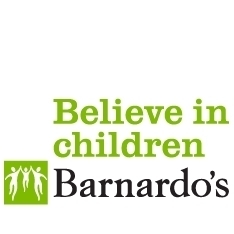 Šikanovanie Jednou z najťažších chvíľ v živote dieťaťa je to, keď je dieťa  šikanované. Šikanovanie sa dá opísať ako chovanie so zámerom ublížiť, ktoré sa opakuje po určitú dobu a pri ktorom je pre šikanovaného ťažké, aby sa voči tomuto chovaniu bránil. Šikanovanie môže byť napríklad:Prezývanie druhých prezývkami a uťahovanie si z druhýchVyhrážanie sa druhýmFyzické násilie Poškodenie osobných vecí Zámerné a často sa opakujúce vylúčenie zo spoločenských aktivít a z kolektívuRozširovanie škodlivých klebiet a ohováranie Šikanovanie cez telefón, sms-kami Šikanovanie cez počítač “Cyber-bullying” – cez email a internetové stránky ako napr. My Space, Bebo a Facebook Ako zistím, či je moje dieťa šikanované? Šikanovanie je často utajené a skryté a mladý ľudia to často nechcú oznámiť, alebo o tom niekomu povedať. Mnoho krát sa stáva, že prvé príznaky šikanovania si všimnú rodičia alebo príbuzní, ale niekedy sa môže stať aj to, že si na dieťati všimnú buďzdravotné sestry, učitelia, alebo lekári, že je šikanované.  Dôležité príznaky, na ktoré treba dávať pozor: Odmietanie a nechuť ísť do školy Náhle bolesti hlavy alebo brucha, a to najmä v pondelok ráno Nervozita a iritabilnosť Nevysvetlené zhoršenie v známkach a výsledkoch v škole Depresie a utiahnutosť Nevysvetlené modriny, škrabance, roztrhané oblečenie, alebo poškodené osobné veci Časté trávenie času osamote vo svojej izbe Nechuť do jedla Insomnia - nespavosťUstrašenosť alebo hnev s nevysvetliteľnými výbuchmi Prehnané obavy (horšie než obyčajne) týkajúce sa výzoru a vzhľadu, alebo toho, čo si obliecť Náhle odmietanie svojho mobilného telefónu  Deťom sa tiež môže stať, že: Im 'zmiznú' peniaze, ich mobilný telefón, alebo ich osobné veci Začnú si pýtať peniaze, alebo kradnúť peniaze (aby platili tomu, kto ich šikanuje)Odmietnu povedať čo sa deje, čo im je Začnú sa hnevať a rozčuľovať sa na členov rodiny Ak si myslíte, že vaše dieťa je šikanované, ale nie ste si tým istí, tak sa ho môžete spýtať pár jednoduchých otázokPre malé deti: Čo robili dnes v škole? Robili niečo, čo sa im páčilo, alebo nepáčilo? S kým sa hrali? Tešia sa, že pôjdu zajtra znovu do školy? Ako sa majú ich kamaráti? Pre staršie deti: Čo robili dnes cez obed? Chceli by niekoho pozvať domov na návštevu? Je v škole niekto, koho nemajú radi a prečo? Majú v škole nejaké vyučovacie hodiny, ktoré nemajú radi a prečo? Čo s tým môžem robiť? Existuje mnoho vecí, ktoré môžete vy, ako rodičia, urobiť. Je dôležité, aby ste zistili, čo sa deje a boli pri tom diskrétni. Skúste byť pokojný, praktický a poskytnúť svojmu dieťaťu uistenie a oporu. Návrh pre rodičov / opatrovníkov: Pokojne sa porozprávajte so svojím dieťaťom o jeho skúsenostiach  Zapíšte si, čo vaše dieťa povie – a to najmä ak vám povie o koho ide; ako často sa toto šikanovanie vyskytuje / opakuje; kde k tomu došlo a čo sa stalo. Organizácia “Kidscape” má na internete k dispozícii 'bully log' záznamník šikanovania, ktorý sa dá použiť ako podklad na zapisovanie incidentov vo forme diára. Nájdete ho na ich internetovej stránke www.kidscape.org.uk Uistite svoje dieťa o tom, že urobilo dobre v tom zmysle, že vám o tomto šikanovaní povedalo Vysvetlite svojmu dieťaťu, že ak by znovu došlo k ďalším incidentom, tak by ich mal/a okamžite nahlásiť svojmu učiteľovi v škole  Ak sa toto šikanovanie deje v škole, tak sa spojte so školou a dohodnite si termín stretnutia s triednym učiteľomVysvetlite učiteľovi aké má vaše dieťa problémy Keď budete hovoriť s učiteľom o šikanovaní: Pokúste sa zostať kľudný a pamätajte na to, že je možné, že učitelia o tom, že je vaše dieťa šikanované, vôbec nevedia, alebo je možné, že o danom incidente vedia, ale informácie , ktoré majú sú celkom iné a nesúhlasia s vaším popisom udalostíBuďte konkrétny a uveďte čo najviac podrobností o tom, čo vaše dieťa povedalo, že sa stalo, uveďte dátumy, miesta a mená detí, o ktoré ide Zapíšte si to, čo škola povie, že čo presne urobia a aké kroky podstúpia v rámci tejto veci Opýtajte sa na to, čo by ste mohli urobiť vy, aby ste svojmu dieťaťu v škole pomohli Zostaňte so školou v kontakte a dajte im vedieť, či sa situácia zlepšila, alebo či problémy aj naďalej pokračujú Čo môžem urobiť, ak mám pocit, že škola moje obavy a problémy nerieši? Rodiny, ktoré majú pocit, že škola ich obavy a problémy primerane nerieši, môžu zvážiť nasledovné možné kroky: Požiadať o nahliadnutie do školských predpisov zavedených na boj proti šikanovaniu a skontrolovať, či škola postupuje podľa týchto predpisov. Každá škola musí mať podľa zákona zavedené Predpisy na boj proti šikanovaniu “Anti-Bullying Policy”. Dohodnite si stretnutie v škole, na ktorom tieto problémy preberiete s riaditeľom školy a uchovajte si záznam z tohoto stretnutia.  Pokiaľ by tieto horeuvedené kroky nepomohli, tak napíšte vedúcemu správnej rady školy “Chair of governors” a vysvetlite mu vaše obavy  a čo by ste si priali, aby sa stalo.  Prediskutujte svoje obavy s tým členom správnej rady školy, ktorý zastupuje rodičov.  Spojte sa s miestnym úradom školstva a povedzte im o svojich problémoch.  Pozrite si túto internetovú stránku, kde nájdete radu a pomoc: https://www.anti-bullyingalliance.org.uk/Ak by ste chceli viac informácií, tak sa prosím spojte s organizáciou Bernardo’s SENDIASS:Telefón : 01274 513300Email: bradfordsendiass@barnardos.org.ukNapíšte nám na adresu:	 Bradford SENDIASS					 40–42 Listerhills Science Park					 Campus Road					 Bradford					 BD7 1HRAlebo navštívte našu intenretovú stránku, kde nájdete ďalšie užitočné informácie:	www.barnardos.org.uk/bradfordsendiass